Athletic Coaching Occupations 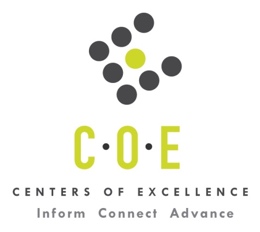 Labor Market Information ReportCity College of San FranciscoPrepared by the San Francisco Bay Center of Excellence for Labor Market ResearchOctober 2020RecommendationBased on all available data, there appears to be an undersupply of Athletic Coaching workers compared to the demand for this cluster of occupations in the Bay region and in the Mid-Peninsula sub-region (San Francisco and San Mateo Counties). There is a projected annual gap of about 1,746 students in the Bay region and 437 students in the Mid-Peninsula Sub-Region.This report also provides student outcomes data on employment and earnings for TOP 0835.60-Coaching programs in the state and region. It is recommended that these data be reviewed to better understand how outcomes for students taking courses on this TOP code compare to potentially similar programs at colleges in the state and region, as well as to outcomes across all CTE programs at City College of San Francisco (CCSF) and in the region. IntroductionThis report profiles Athletic Coaching Occupations in the 12 county Bay region and in the Mid-Peninsula sub-region for a proposed new program at City College of San Francisco.Occupational DemandTable 1. Employment Outlook for Athletic Coaching Occupations in Bay RegionSource: EMSI 2020.3Bay Region includes: Alameda, Contra Costa, Marin, Monterey, Napa, San Benito, San Francisco, San Mateo, Santa Clara, Santa Cruz, Solano and Sonoma CountiesTable 2. Employment Outlook for Athletic Coaching Occupations in Mid-Peninsula Sub-RegionSource: EMSI 2020.3Mid-Peninsula Sub-Region includes: San Francisco and San Mateo CountiesJob Postings in Bay Region and Mid-Peninsula Sub-RegionTable 3. Number of Job Postings by Occupation for latest 12 months (Sept 2019 - Aug 2020)Source: Burning GlassTable 4a. Top Job Titles for Athletic Coaching Occupations for latest 12 months (Sept 2019 - Aug 2020)             Bay RegionTable 4.b Top Job Titles for Athletic Coaching Occupations for latest 12 months (Sept 2019 - Aug 2020)            Mid-Peninsula Sub-RegionSource: Burning GlassIndustry ConcentrationTable 5. Industries hiring Athletic Coaching Workers in Bay RegionSource: EMSI 2020.3Table 6. Top Employers Posting Athletic Coaching Occupations in Bay Region and Mid-Peninsula Sub-Region (Sept 2019 - Aug 2020)Source: Burning GlassEducational SupplyThere is one (1) community college (Diablo Valley College) in the Bay Region issuing four (4) awards on average annually (last 3 years ending 2018-19) on TOP 0835.60-Coaching. There are no colleges in the Mid-Peninsula sub-region issuing awards on this TOP code .Table 7. Awards on TOP 0835.60-Coaching in Bay RegionSource: Data Mart Note: The annual average for awards is 2016-17 to 2018-19.Gap AnalysisBased on the data included in this report, there is a large labor market gap in the Bay region with 1,750 annual openings for the Athletic Coaching occupational cluster and four (4) annual (3-year average) awards for an annual undersupply of 1,746 students. In the Mid-Peninsula Sub-Region, there is also a gap with 437 annual openings and no annual (3-year average) awards for an annual undersupply of 437 students.Student OutcomesTable 8. Four Employment Outcomes Metrics for Students Who Took Courses on TOP 0835.60-CoachingSource: Launchboard Pipeline (version available on (9/17/20Skills, Certifications and EducationTable 9. Top Skills for Athletic Coaching Occupations in Bay Region (Sept 2019 - Aug 2020)Source: Burning GlassTable 10. Certifications for Athletic Coaching Occupations in Bay Region (Sept 2019 - Aug 2020)Note: 59% of records have been excluded because they do not include a certification. As a result, the chart below may not be representative of the full sample.Source: Burning GlassTable 11. Education Requirements for Athletic Coaching Occupations in Bay Region Note: 42% of records have been excluded because they do not include a degree level. As a result, the chart below may not be representative of the full sample.Source: Burning GlassMethodologyOccupations for this report were identified by use of skills listed in O*Net descriptions and job descriptions in Burning Glass. Labor demand data is sourced from Economic Modeling Specialists International (EMSI) occupation data and Burning Glass job postings data. Educational supply and student outcomes data is retrieved from multiple sources, including CTE Launchboard and CCCCO Data Mart.SourcesO*Net OnlineLabor Insight/Jobs (Burning Glass) Economic Modeling Specialists International (EMSI)  CTE LaunchBoard www.calpassplus.org/Launchboard/ Statewide CTE Outcomes SurveyEmployment Development Department Unemployment Insurance DatasetLiving Insight Center for Community Economic DevelopmentChancellor’s Office MIS systemContactsFor more information, please contact:Doreen O’Donovan, Research Analyst, for Bay Area Community College Consortium (BACCC) and Centers of Excellence (CoE), doreen@baccc.net or (831) 479-6481John Carrese, Director, San Francisco Bay Center of Excellence for Labor Market Research, jcarrese@ccsf.edu or (415) 267-6544Coaches and Scouts (27-2022): Instruct or coach groups or individuals in the fundamentals of sports.  Demonstrate techniques and methods of participation.  May evaluate athletes' strengths and weaknesses as possible recruits or to improve the athletes' technique to prepare them for competition.  Those required to hold teaching degrees should be reported in the appropriate teaching category.  Excludes "Athletic Trainers" (29-9091).  Entry-Level Educational Requirement: Bachelor's degreeTraining Requirement: NonePercentage of Community College Award Holders or Some Postsecondary Coursework: 25%Occupation 2019 Jobs2024 Jobs5-Yr Change5-Yr % Change5-Yr Open-ingsAverage Annual Open-ings25% Hourly WageMedian Hourly WageCoaches and Scouts 10,182  11,151 96810% 8,750  1,750 $14.37$20.74Occupation 2019 Jobs2024 Jobs5-Yr Change5-Yr % Change5-Yr Open-ingsAverage Annual Open-ings25% Hourly WageMedian Hourly WageCoaches and Scouts 2,535  2,782 24710% 2,186  437 $16.00$23.12OccupationBay RegionMid-Peninsula Sub-RegionCoaches and Scouts4,5501,038Common TitleBayCommon TitleBayCoach120Kid's Sports Coach/Kid's Sports Instructor18Head Of Finance66Youth Soccer Instructor/Youth Sports Instructor/Youth Worker17Extended Camp Coordinator41Youth Soccer Instructor16Soccer Coach39Swimming Instructor15Youth Soccer Coach38Recovery Coach15Youth Basketball Coach31Performance Coach15Fitness Coach31Assistant Swim Team Coach14Youth Sports Coach29Youth Volleyball Coach13Golf Professional24Youth Tennis Coach13Leader In Coach & Consultant23Giants Baseball Camps-Summer Camp Coach13Business Coach/Consultant 23Youth Flag Football Coach12Basketball Coach23Wellness Coach12Head Coach22Tennis Coach12Studio Coach20Player's Pass Regional Partner12Common TitleMid-PeninsulaCommon TitleMid-PeninsulaHead Of Finance55Head Swim Coach6Coach28Head Of Adqc - Biological Technologies6Swimming Instructor11Extended Camp Coordinator6Soccer Coach11Senior Automation Coach5Secdevops Coach11Pre-School Soccer Coach5Assistant Swim Team Coach11Kid's Sports Coach/Kid's Sports Instructor5Head Coach10Head Women's Volleyball Coach5Youth Soccer Coach9Head Varsity Volleyball Coach5Youth Basketball Coach9Head Soccer Coach5Masters Swimming Coach9Golf Professional5Personal Fitness Coach7Fitness Coach5Performance Coach7Early Childhood Soccer Coach5Youth Soccer Instructor/Youth Sports Instructor/Youth Worker6Devops Coach5Leader In Coach & Consultant6Youth Sports Coach4Industry – 6 Digit NAICS (No. American Industry Classification) CodesJobs in Industry (2019)Jobs in Industry (2024)% Change (2019-24)% Occupation Group in Industry (2019)Fitness and Recreational Sports Centers (713940)1,4791,64511%15%Colleges, Universities, and Professional Schools (611310)9861,08710%10%Exam Preparation and Tutoring (611691)9431,08315%9%Sports and Recreation Instruction (611620)9101,04014%9%Elementary and Secondary Schools (Local Government) (903611)7677954%8%Fine Arts Schools (611610)70380815%7%All Other Miscellaneous Schools and Instruction (611699)64781927%6%Elementary and Secondary Schools (611110)4654946%5%Colleges, Universities, and Professional Schools (State Government) (902612)437432-1%4%All Other Amusement and Recreation Industries (713990)32335711%3%Golf Courses and Country Clubs (713910)267259-3%3%Language Schools (611630)2412431%2%Sports Teams and Clubs (711211)2382515%2%Civic and Social Organizations (813410)2242344%2%Local Government, Excluding Education and Hospitals (903999)2052134%2%Independent Artists, Writers, and Performers (711510)157154-2%2%Educational Support Services (611710)12413710%1%Colleges, Universities, and Professional Schools (Local Government) (903612)116109-6%1%Other Spectator Sports (711219)111108-3%1%EmployerBayEmployerBayEmployerMid-PeninsulaOakland USD255Weight Watchers30San Mateo Union HSD75East Side HSD201YMCA28Nueva School28Kidztopros140Super Sports Stars28Soccer Shots Bay Area27San Mateo Union HSD75Nueva School28Super Soccer Stars22Super Soccer Stars58Exos28Kidztopros20Fairfield Suisun Unified53Alameda USD28World Cup Soccer Camps & Clinics13Soccer Shots Bay Area51After School Life28University San Francisco13Fremont Union HSD48Rodriguez High School 24South San Francisco Unified12Santa Rosa City Schools47Rally Camps24Sequoia Union HSD12Pleasanton USD46Napa Valley USD24French American International School12Euro School Of Tennis42Foothill De Community College District23YMCA10World Cup Soccer Camps & Clinics41Bay Club Incorporated23San Mateo County Community College District10San Ramon Valley USD41Orangetheory Fitness20Exos10Santa Cruz City Schools40Fairfield High School 20The South San Francisco USD9Ants Sports & Enrichment37East Bay Innovations18Super Sports Stars9University Of California Berkeley33Scotts Valley Usd17Caminar9Ceo Focus31Palo Alto USD17Bay Club Incorporated9CollegeSub-RegionAssociatesCertificate Low UnitTotalDiablo ValleyEast Bay314Total Bay RegionTotal Bay Region314Total Mid-Peninsula Sub-RegionTotal Mid-Peninsula Sub-Region0002017-18Bay 
All CTE ProgramsCCSF All CTE ProgramsState 0835.60Bay 0835.60Mid-Peninsula 0835.60CCSF 0835.60% Employed Four Quarters After Exit74%66%59%68%n/an/aMedian Quarterly Earnings Two Quarters After Exit$10,550$12,765$5,369$6,287n/an/aMedian % Change in Earnings46%25%45%28%n/an/a% of Students Earning a Living Wage63%46%34%24%n/an/aSkillPostingsSkillPostingsSkillPostingsCardiopulmonary Resuscitation (CPR)1,732Tennis167Sales81Teaching1,480Purchasing161Child Care80Scheduling794Baseball145Finance80Concussion Diagnosis / Treatment664Gymnastics132Onboarding78Cardiac Arrest572Staff Management132Robotics75Soccer497Social Media130Conflict Management72Psychology426Fitness116Group Fitness71Illness Prevention397Child Development109Physiology70Budgeting293Softball107Prevent And Treat Injuries68Customer Service289Mental Health104Empower67Fundraising263Developmental Disabilities99Customer Contact66Sports Injuries260Cleaning97Staff Development65Football201Health Screening89Maintaining Student Discpline64Cash Handling197Rehabilitation85Agile coaching63Lesson Planning172Administrative Functions81Lifting Ability62CertificationPostingsCertificationPostingsFirst Aid CPR AED1,214American Institute of Architects8Driver's License686Certified Quality Auditor (CQA)7Personal Fitness Trainer Certification24AFAA Certification7CDL Class B23Series 74Certified Teacher20Project Management Certification4Group Exercise Instructor18Conflict Resolution4Water Safety Instructor14Certified Private Wealth Advisor (CPWA)4Certified Fitness Instructor14Certified Medical Assistant4Certified ScrumMaster (CSM)13Certified Financial Planner (CFP)4American Heart Association Certification9Ca License4Registered Dietitian8Athletic Trainer Certification4CDL Class A8Air Brake Certified4Education (minimum advertised)Latest 12 Mos. PostingsPercent 12 Mos. PostingsHigh school or vocational training1,91873%Associate Degree783%Bachelor’s Degree or Higher53724%